Standardillustrierende AufgabenStandardillustrierende Aufgaben veranschaulichen beispielhaft Standards für Lehrkräfte, Lernende und Eltern. Aufgabe und Material: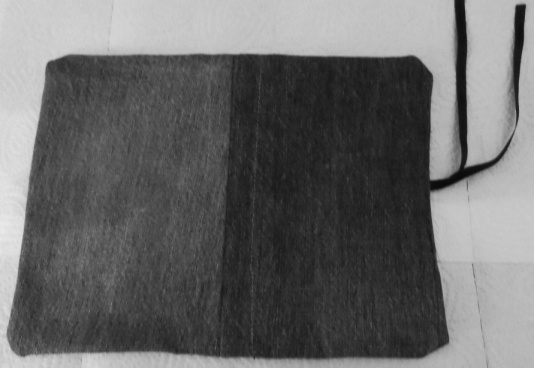 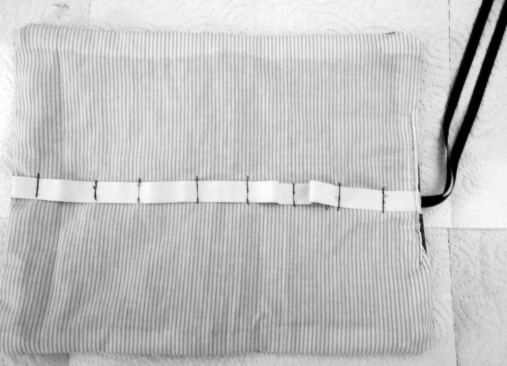   Federtasche innen			                Federtasche außen Schaue dir die einzelnen Arbeitsschritte zur Herstellung der Federtasche an. Dies sind nur die Grundschritte für die Herstellung der Federtasche. Wähle die richtigen Werkzeuge aus, welche du für die Herstellung der Federtasche benötigst.Achtung: Einige Werkzeuge werden mehrmals benötigt, andere nicht.Werkzeuge: Schneiderschere, Papierschere, Nähmaschine, Nähnadel, spitzer Bleistift, Stoffschere, Maßband, Packpapier für die Schablone, Schneiderkreide, Stecknadeln, Lineal LISUM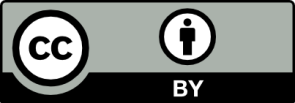 Fotos: Joanne Jean Preston, LISUM Erwartungshorizont: LISUMFotos: Joanne Jean Preston, LISUMFachWirtschaft-Arbeit-TechnikWirtschaft-Arbeit-TechnikWirtschaft-Arbeit-TechnikName der AufgabeSysteme der TechnikSysteme der TechnikSysteme der TechnikKompetenzbereich2.1 Mit Fachwissen umgehen2.1 Mit Fachwissen umgehen2.1 Mit Fachwissen umgehenKompetenzSysteme der TechnikSysteme der TechnikSysteme der TechnikNiveaustufe(n)FFFStandardDie Schülerinnen und Schüler könnendie Grundstruktur technischer Systeme und den Ablauf technischer Prozesse anhand von Beispielen erklärenDie Schülerinnen und Schüler könnendie Grundstruktur technischer Systeme und den Ablauf technischer Prozesse anhand von Beispielen erklärenDie Schülerinnen und Schüler könnendie Grundstruktur technischer Systeme und den Ablauf technischer Prozesse anhand von Beispielen erklärenggf. ThemenfeldEntwicklung, Planung, Fertigung und Bewertung mehrteiliger Produkte (P8) 7/8; Kleidung und Mode/Textilverarbeitung (WP2)Entwicklung, Planung, Fertigung und Bewertung mehrteiliger Produkte (P8) 7/8; Kleidung und Mode/Textilverarbeitung (WP2)Entwicklung, Planung, Fertigung und Bewertung mehrteiliger Produkte (P8) 7/8; Kleidung und Mode/Textilverarbeitung (WP2)ggf. Bezug Basiscurriculum (BC) oder übergreifenden Themen (ÜT)ggf. Standard BCAufgabenformatAufgabenformatAufgabenformatAufgabenformatoffen	offen	halboffen	Xgeschlossen	Erprobung im Unterricht:Erprobung im Unterricht:Erprobung im Unterricht:Erprobung im Unterricht:Datum Datum Jahrgangsstufe: Schulart: VerschlagwortungTechnik, Planen, FertigenTechnik, Planen, FertigenTechnik, Planen, FertigenArbeitsschrittWerkzeuge/ArbeitsmittelSchnittmuster herstellenSchnittteile zuschneidenGummilitze annähenJeansschnittteile zusammennähenalle Schnittteile vernähenArbeitsschrittWerkzeuge/ArbeitsmittelSchnittmuster herstellenPapierschere, spitzer Bleistift, Maßband, Schablone aus PackpapierSchnittteile zuschneidenSchneiderschere, Lineal, Stoffschere, Schneiderkreide, StecknadelnGummilitze befestigen und annähenNähmaschine, Schneiderkreide, StecknadelnJeansschnittteile zusammennähenNähmaschine, Stecknadelnalle Schnittteile vernähenNähmaschine, Stecknadeln